ANEXO 11 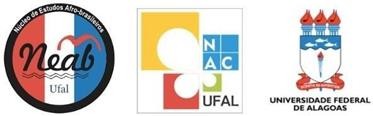 TERMO DE AUTODECLARAÇÃO DE PERTENCIMENTO ÉTNICO- INDÍGENA1Eu,		_____________________________________________________, RG nº	_______________________, CPF nº_______________         , inscrito/a de acordo com o critério do programa de cotas no Processo Seletivo do Programa de Pós-Graduação em _______________________________________ do ano _____, para o 1º período letivo de ________ concorro à reserva de vagas para indígena, de acordo com a Resolução no 86/2018 – CONSUNI/UFAL. Sou do segmento social _____________________	   , do  grupo indígena_________________	_____ , localizado no endereço __________________________________________________	____________________________________________________________, cuja liderança	indígena	é ________________________________________. Declaro, ainda, estar ciente que, caso seja constatada a qualquer tempo a falsidade ou a irregularidade na documentação entregue no ato de inscrição, quanto às informações aqui prestadas, serei eliminado/a do processo seletivo para cotista. Caso seja no ato de matrícula, esta será cancelada em definitivo, com a perda da respectiva vaga, sem o prejuízo de outras medidas cabíveis. ___________________, 	de	                   de 20	.Assinatura do/a candidato/a